-----Original Message-----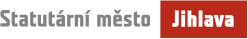 From: DERAHOVÁ Zdeňka Ing. 
Sent: Wednesday, April 10, 2024 10:15 AM
To: 'hejdova@smj.cz' <hejdova@smj.cz>
Subject: Obj. č. 93/2024/OTS - Nákup materiálu v rámci stávajících odběr. míst - 3/2024Objednatel:Statutární město JihlavaMasarykovo nám. 97/1586 01  JihlavaIČO:     00286010DIČ: CZ00286010Dodavatel:Služby města Jihlavy s.r.o.Havlíčkova č.p. 218/64586 01 Jihlava 1 IČO:     60727772DIČ:CZ60727772Dobrý den, v příloze zasílám objednávku č. 93/2024/OTS – Nákup materiálu v rámci stávajících odběrných míst – 03/2024v celkové částce  75 157,25 Kč  včetně DPH,bez DPH: 62 113,43 Kč, a prosím o její akceptaci. DěkujiTato objednávka nabývá platnost dnem jejího odeslání dodavateli a účinnosti dnem jejího uveřejnění v registru smluv.Přeji hezký denIng. Zdeňka DerahováOdborný referentOdbor technických služebMAGISTRÁT MĚSTA JIHLAVYČajkovského 5, 586 01 JihlavaTel.         +420 565 592 531E-mail    zdenka.derahova@jihlava-city.czWeb        http://www.jihlava.czStatutární město JihlavaMasarykovo náměstí 1, 586 01 Jihlava, tel: 565 591 111, fax: 567 310 044e-mail: epodatelna@jihlava-city.cz  |  www.jihlava.cz